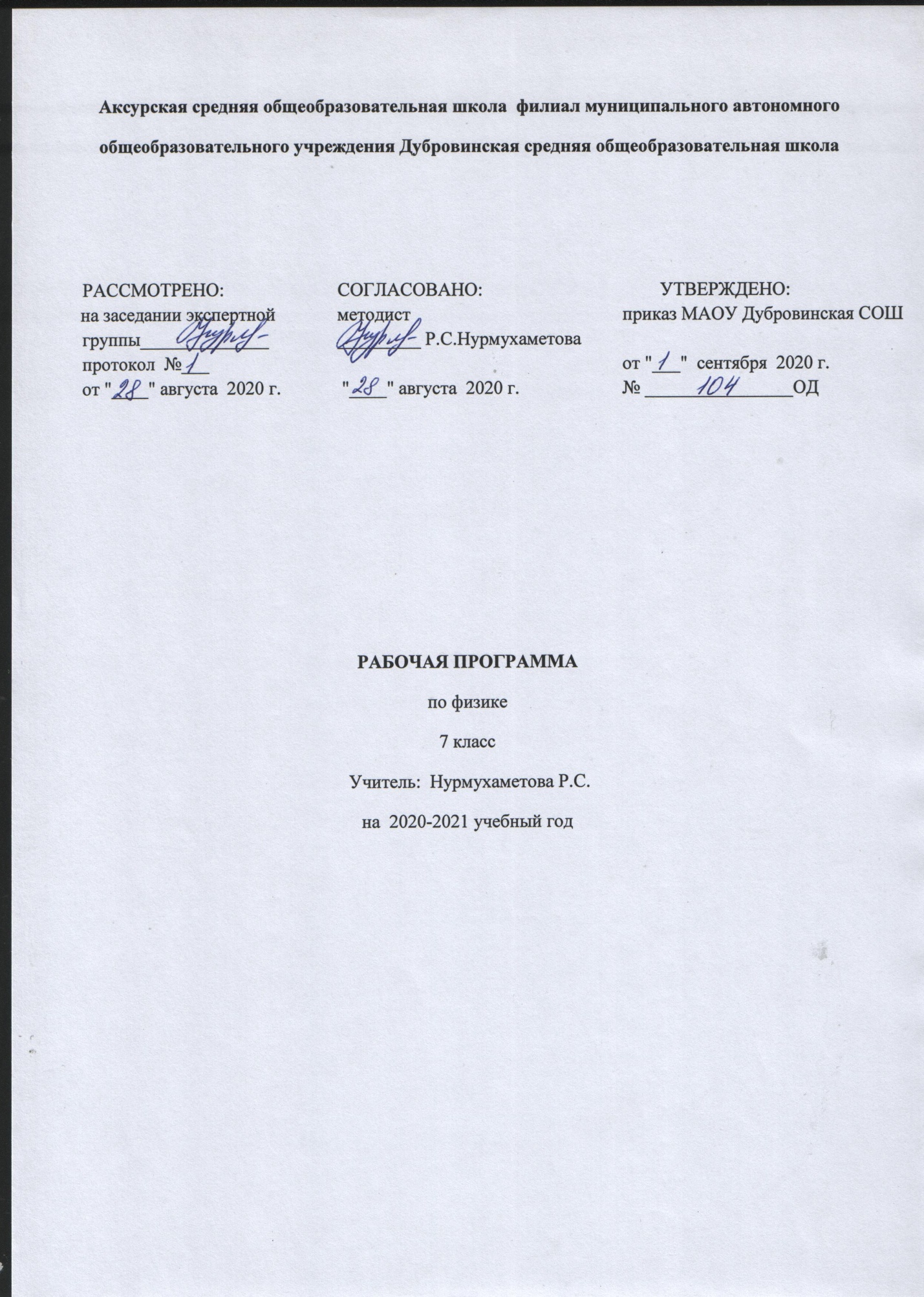             Рабочая программа по физике составлена в соответствии с Федеральным государственным образовательным стандартом основного общего образования (Приказ Министерства образования и науки Российской Федерации «Об утверждении федерального государственного образовательного стандарта основного общего образования» от 17.12.2010 № 1897), с учетом авторской программы Е. М. Гутника, А.В. Пёрышкина «Физика. 7 - 9 классы».- Федеральный закон от 29 декабря 2012 года №273-ФЗ «Об образовании в Российской Федерации»- Учебный план  МАОУ Дубровинская СОШ - Положение о рабочей программе МАОУ Дубровинской СОШ1.Планируемые результаты освоения учебного предмета «Физика»Личностные результаты:сформированность познавательных интересов на основе развития интеллектуальных и творческих способностей, учащихся;убеждённость в возможности познания природы, в необходимости разумного использования достижений науки и технологий для дальнейшего развития человеческого общества, уважение к творцам науки и техники, отношение к физике как элементу общечеловеческой культуры;самостоятельность в приобретении новых знаний и практических умений;готовность к выбору жизненного пути в соответствии с собственными интересами и возможностями;мотивация образовательной деятельности школьников на основе личностно-ориентированного подхода;формирование ценностных отношений друг у другу, учителю, авторам открытий и изобретений, результатам обучения.Метапредметные результаты:овладевать навыками самостоятельного приобретения новых знаний, организации учебной деятельности, постановки целей, планирования, самоконтроля и оценки результатов своей деятельности, умениями предвидеть возможные результаты своих действий;понимать различия между исходными фактами и гипотезами для их объяснения, теоретическими моделями и реальными объектами, овладевать универсальными учебными действиями на примерах гипотез для объяснения известных фактов и экспериментальной проверки выдвигаемых гипотез, разработки теоретических моделей процессов или явлений;формировать умения воспринимать, перерабатывать и предоставлять информацию в словесной, образной, символической формах, анализировать и перерабатывать полученную информацию в соответствии с поставленными задачами, выделять основное содержание прочитанного текса, находить в нём ответы на поставленные вопросы и излагать его;приобретать опыт самостоятельного поиска, анализа и отбора информации с использованием различных источников и новых информационных технологий для решения познавательных задач;развивать монологическую и диалогическую речь, уметь выражать свои мысли и способности выслушивать собеседника, понимать его точку зрения, признавать право другого человека на иное мнение;осваивать приёмы действий в нестандартных ситуациях, овладевать эвристическим методами решения проблем;формировать умения работать в группе с выполнением различных социальных ролей, представлять и отстаивать свои взгляды и убеждения, вести дискуссию.Предметные результаты:формировать представления о закономерной связи и познания явлений природы, об объективности и познании явлений природы, об объективности научного знания; о системообразующей роли физики для развития других естественных наук, техники и технологий; о научном мировоззрении как результате изучения основ строения материи и фундаментальных законов физики;формировать представления о физической сущности явлений природы (механических, тепловых, электромагнитных и квантовых), видах материи (вещество и поле), движении как способе существования материи; усваивать основные идеи механики, атомно-молекулярного учения о строении вещества, элементов электродинамики и квантовой физики; овладевать понятийным аппаратом и символическим языком физики;приобретать опыт применения научных методов познания, наблюдения физических явлений, простых экспериментальных исследований, прямых и косвенных измерений с использованием аналоговых и цифровых измерительных приборов; понимать неизбежность погрешностей любых измерений;понимать физические основы и принципы действия (работы) машин и механизмов, средств передвижения и связи, бытовых приборов, промышленных технологических процессов, влияние их на окружающую среду; осознавать возможные причины техногенными экологических катастроф;осознавать необходимость применения достижений физики и технологий для рационального природопользования;овладевать основами безопасного использования естественных и искусственных электрических и магнитных полей, электромагнитных и звуковых волн, естественных и искусственных ионизирующих излучений во избежание их вредного воздействия на окружающую среду и организм человека;развивать умение планировать в повседневной жизни свои действия с применением полученных знаний законов механики, электродинамики, термодинамики и тепловых явлений с целью сбережения здоровья;формировать представления о нерациональном использовании природных ресурсов и энергии, о загрязнении окружающей среды как следствии несовершенства машин и механизмов.2. Содержание учебного предмета «Физика»Введение. (4ч)Физика – наука о природе. Наблюдение и описание физических явлений. Физические приборы. Физические величины и их измерение. Погрешности измерений. Международная система единиц. Физика и техника. Физика иразвитие представлений о материальном мире.Демонстрации.Примеры механических, тепловых, электрических, магнитных и световых явлений. Физические приборы.Лабораторные работы и опыты.Измерение физических величин с учетом абсолютной погрешности. Измерение длины. Измерение температуры.Первоначальные сведения о строении вещества. (6 ч)Строение вещества. Молекулы. Броуновское движение. Диффузия. Взаимодействие частиц вещества. Моделистроения газов, жидкостей и твердых тел и объяснение свойств вещества на основе этих моделей.Демонстрации.Диффузия в газах и жидкостях. Сохранение объема жидкости при изменении формы сосуда. Сцепление свинцовыхцилиндров.Лабораторная работа. Измерение размеров малых тел.Взаимодействие тел. (21ч)Механическое движение. Относительность механического движения. Траектория. Путь. Прямолинейноеравномерное движение. Скорость равномерного прямолинейного движения. Неравномерное движение. Явлениеинерции. Масса тела. Измерение массы тела с помощью весов. Плотность вещества. Методы измерения массы иплотности. Взаимодействие тел. Сила. Правило сложения сил, действующих по одной прямой. Сила упругости. ЗаконГука. Методы измерения силы. Динамометр. Графическое изображение силы. Явление тяготения. Сила тяжести. Связьмежду силой тяжести и массой. Интеграция предметов:Алгебра  «Линейная функция и её графики», 7 классВес тела. Сила трения. Трение скольжения, качения, покоя. Подшипники. Центр тяжеститела.Демонстрации.Равномерное прямолинейное движение. Относительность движения. Явление инерции. Взаимодействие тел. Сложение сил. Сила трения.Лабораторные работы.Изучение зависимости пути от времени при прямолинейном равномерном движении. Измерение скорости.Измерение массы тела на рычажных весах. Измерение объема твердого тела. Измерение плотности твердого тела.Исследование зависимости силы упругости от удлинения пружины. Измерение жесткости пружины. Исследованиезависимости силы трения скольжения от силы нормального давления. Определение центра тяжести плоской пластины.Давление твердых тел, газов, жидкостей. (21 ч)Давление. Давление твердых тел. Давление газа. Объяснение давления на основе молекулярно-кинетическихпредставлений. Закон Паскаля. Давление в жидкости и газе. Сообщающиеся сосуды. Шлюзы. Гидравлический пресс.Гидравлический тормоз.Атмосферное давление. Опыт Торричелли. Методы измерения давления. Барометр-анероид. Изменениеатмосферного давления с высотой. Манометр. Насос.Закон Архимеда. Условие плавания тел. Плавание тел. Воздухоплавание.Демонстрации. Зависимость давления твердого тела на опору от действующей силы и площади опоры.Обнаружение атмосферного давления. Измерение атмосферного давления барометром-анероидом. Закон Паскаля.Гидравлический пресс. Закон Архимеда.Лабораторные работы.Измерение давления твердого тела на опору. Измерение выталкивающей силы, действующей на погруженное вжидкость тело. Выяснение условий плавания тела в жидкости.Работа и мощность. Энергия. (13 ч)Работа силы, действующей по направлению движения тела. Мощность. Кинетическая энергия движущегося тела.Потенциальная энергия тел. Превращение одного вида механической энергии в другой. Методы измерения работы,мощности и энергии.Простые механизмы. Условия равновесия рычага. Момент силы. Равновесие тела с закрепленной осью вращения.Виды равновесия тел. «Золотое правило» механики. Коэффициент полезного действия.Демонстрации. Простые механизмы.Лабораторные работы.Выяснение условия равновесия рычага. Измерение КПД при подъеме тела по наклонной плоскости.Повторение  (3ч)3.Тематическое планирование с указанием количества часов,отводимых на освоение каждой темы.Приложение 1.Тематическое планирование№РазделКоличество часов1ВведениеФизика и физические методы изучения природы42Первоначальные сведения о строении вещества63Взаимодействие тел214Давление твердых тел, жидкостей и газов215Работа и мощность Механическая энергия136Повторение3Всего68№урокаТемы уроков разделаКоличество уроковВведениеФизика и физические методы изучения природыВведениеФизика и физические методы изучения природы41Вводный инструктаж по ОТ на уроке физики. Что изучает физика. Некоторые физические термины. Наблюдения и опыты.12Физические величины. Погрешность измерений.13Инструктаж по ТБ. Лабораторная работа № 1 «Определение цены деления измерительного прибора»14Физика и техника.1Первоначальные сведения о строении веществаПервоначальные сведения о строении вещества65Строение вещества. Молекулы. Броуновское движение16Инструктаж по ТБ.Лабораторная работа№ 2«Измерение размеров малых тел»17Диффузия  в газах, жидкостях и твердых телах18Взаимное притяжение и отталкивание молекул19Три состояния вещества. Различия в строении веществ.110Контрольная работа №3 по теме «Первоначальные сведения о строении вещества»1Взаимодействие телВзаимодействие тел2111Механическое движение. Равномерное и неравномерное движение.112Скорость. Единицы скорости.113Расчет пути и времени движения.114Явление инерции. Взаимодействие тел.115Масса тела. Единицы массы. Измерение массы.116Инструктаж по ТБ. Лабораторная работа № 3 «Измерение массы тела на рычажных весах».117Плотность вещества.118Инструктаж по ТБ. Лабораторная работа № 4 «Измерение объема тела».Лабораторная работа № 5 «Определение плотности твердого тела»119Расчет массы и объема тела по его плотности120Сила.121Явление тяготения. Сила тяжести.122Сила упругости. Закон Гука.123Вес тела.124Единицы силы. Связь между силой тяжести и массой тела. Сила тяжести на других планетахИнтегрированный урок:Алгебра  «Линейная функция и её графики», 7 класс125Динамометр. Лабораторная работа № 6 «Градирование пружины и измерение сил динамометром»126Сложение двух сил, направленных по одной прямой. Равнодействующая сил.127Сила трения. Трение скольжения. Трение покоя.128Трение в природе и технике.129Лабораторная работа №7 "Выяснение зависимости силы трения скольжения от площади соприкосновения тел и прижимающей силы"130Решение задач по теме «Взаимодействие тел»131Контрольная работа №2 по теме «Взаимодействие тел»1Давление твердых тел, жидкостей и газовДавление твердых тел, жидкостей и газов2132Давление. Единицы давления.133Способы изменения давления134Давление газа.135Передача давления жидкостями и газами. Закон Паскаля.136Давление в жидкости и газе. Расчет давления жидкости на дно и стенки сосуда137Решение задач по теме «Давление в жидкости и газе. Закон Паскаля»138Сообщающие сосуды139Вес воздуха. Атмосферное давление. Почему существует воздушная оболочка Земли.140Измерение атмосферного давления. Опыт Торричелли.141Барометр-анероид. Атмосферное давление на различных высотах.142Манометры.143Поршневой жидкостной насос. Гидравлический пресс144Действие жидкости и газа на погруженное в них тело.145Закон Архимеда.146Условия плавления тел.147Решение задач по теме «Архимедова сила»148Лабораторная работа № 8 «Определение выталкивающей силы, действующей на погруженное в жидкость тело»149Лабораторная работа № 9 «Выяснение условия плавления тела в жидкости»150Плавление судов. Воздухоплавание.151Решение задач по темам «Архимедова сила», «Плавление тел», «Плавление судов» «Воздухоплавание»152Контрольная работа № 3 по теме «Давление твердых тел, жидкостей и газов»1Работа и мощность Механическая энергияРабота и мощность Механическая энергия1353Механическая работа. Единицы работы154Мощность. Единицы мощности155Простые механизмы. Рычаг. Равновесие сил на рычаге.156Момент силы.157Рычаг в технике, быту и в природе. 158Лабораторная работа № 10 «Выяснение равновесия условия рычага»159Подвижные и не подвижные блоки «Золотое правило механики». Центр тяжести тела. Условия равновесия тел160КПД.Решение задач по теме «Выяснение условия равновесия рычага»161Лабораторная работа № 11«Определение КПД при подъеме тела по наклонной плоскости».162Энергия.Потенциальная и кинетическая энергия.163Превращение одного вида механической энергии в другой. Закон сохранения полной механической энергии.164Решение задач по теме «Работа и мощность. Энергия»165Контрольная работа № 4 по теме «Работа и мощность. Энергия».1ПовторениеПовторение366Подготовка к итоговой контрольной работе167Итоговая контрольная работа№ 5 за курс 7 класса168Анализ контрольной работы № 5Обобщение по курсу физики 7 класса1Итого68